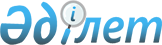 О внесении изменений в решение Отрарского районного маслихата от 21 декабря 2018 года № 34/168-VІ "О районном бюджете на 2019-2021 годы"
					
			С истёкшим сроком
			
			
		
					Решение Отрарского районного маслихата Туркестанской области от 13 декабря 2019 года № 49/232-VI. Зарегистрировано Департаментом юстиции Туркестанской области 19 декабря 2019 года № 5301. Прекращено действие в связи с истечением срока
      В соответствии с пунктом 5 статьи 109 Бюджетного кодекса Республики Казахстан от 4 декабря 2008 года, подпунктом 1) пункта 1 статьи 6 Закона Республики Казахстан от 23 января 2001 года "О местном государственном управлении и самоуправлении в Республике Казахстан" и решением Туркестанского областного маслихата от 9 декабря 2019 года за № 44/471-VI "О внесении изменений в решение Туркестанского областного маслихата от 12 декабря 2018 года № 33/347-VI "Об областном бюджете на 2019-2021 годы", зарегистрированного в реестре государственной регистрации нормативных правовых актов за № 5295, маслихат Отрарского района РЕШИЛ:
      1. Внести в решение Отрарского районного маслихата от 21 декабря 2018 года № 34/168-VI "О районном бюджете на 2019-2021 годы" (зарегистрировано в реестре государственной регистрации нормативных правовых актов за № 4855, опубликовано 29 декабря 2018 года в газете "Отырар алқабы" и эталонном контрольном банке нормативных правовых актов Республики Казахстан в электронном виде 09 января 2019 года) следующие изменения:
      пункт 1 изложить в следующей редакции:
      "1. Утвердить районный бюджет Отрарского района на 2019-2021 годы согласно приложениям 1, 5 соответственно, в том числе на 2019 год в следующих объемах:
      1) доходы – 18 515 593 тысяч тенге:
      налоговые поступления – 1 051 633 тысяч тенге;
      неналоговые поступления – 14 837 тысяч тенге;
      поступления от продажи основного капитала – 17 892 тысяч тенге;
      поступления трансфертов –17 431 231 тысяч тенге;
      2) затраты –18 610 171 тысяч тенге;
      3) чистое бюджетное кредитование – 4 593 тысяч тенге;
      бюджетные кредиты – 15 150 тысяч тенге;
      погашение бюджетных кредитов – 10 557 тысяч тенге;
      4) сальдо по операциям с финансовыми активами – 0:
      приобретение финансовых активов – 0;
      поступления от продажи финансовых активов государства – 0;
      5) дефицит (профицит) бюджета – - 99 171 тысяч тенге;
      6) финансирование дефицита (использование профицита) бюджета - 99 171 тысяч тенге:
      поступление займов – 15 150 тысяч тенге; 
      погашение займов – 10 557 тысяч тенге;
      используемые остатки бюджетных средств – 94 578 тысяч тенге.".
      Приложения 1, 5 указанного решения изложить в новой редакции согласно приложениям 1, 2 настоящему решению.
      2. Государственному учреждению "Аппарат маслихата Отрарского района" в порядке, установленном законодательством Республики Казахстан, обеспечить:
      1) государственную регистрацию настоящего решения в Республиканском государственном учреждении "Департамент юстиции Туркестанской области Министерства юстиции Республики Казахстан";
      2) размещение настоящего решения на интернет-ресурсе маслихата Отрарского района после его официального опубликования.
      3. Настоящее решение вводится в действие с 1 января 2019 года. Районный бюджет на 2019 год Перечень бюджетных программ по аппаратам сельского округа на 2019 год
					© 2012. РГП на ПХВ «Институт законодательства и правовой информации Республики Казахстан» Министерства юстиции Республики Казахстан
				
      Председатель сессии

      маслихата Отрарского района

Т. Ақжігіт

      Секретарь маслихата

      Отрарского района

М. Манапов
Приложение 1 к решению
Отрарского районного
маслихата от 13 декабря
2019 года № 49/232-VIПриложение 1 к решению
Отрарского районного
маслихата от 21 декабря
2018 года № 34/168-VI
Категория 
Категория 
Категория 
Наименование
Наименование
сумма, тысяч тенге
Класс
Класс
Класс
Класс
сумма, тысяч тенге
Подкласс
Подкласс
Подкласс
сумма, тысяч тенге
1. Доходы
1. Доходы
18 515 593 
1
Налоговые поступления
Налоговые поступления
1 051 633 
01
Подоходный налог
Подоходный налог
434 225 
2
Индивидуальный подоходный налог
Индивидуальный подоходный налог
434 225 
03
Социальный налог
Социальный налог
413 884 
1
Социальный налог
Социальный налог
413 884 
04
Hалоги на собственность
Hалоги на собственность
185 193 
1
Hалоги на имущество
Hалоги на имущество
177 409 
3
Земельный налог
Земельный налог
1 095 
4
Hалог на транспортные средства
Hалог на транспортные средства
2 644 
5
Единый земельный налог
Единый земельный налог
4 045 
05
Внутренние налоги на товары, работы и услуги
Внутренние налоги на товары, работы и услуги
14 487 
2
Акцизы
Акцизы
2 350 
3
Поступления за использование природных и других ресурсов
Поступления за использование природных и других ресурсов
7 190 
4
Сборы за ведение предпринимательской и профессиональной деятельности
Сборы за ведение предпринимательской и профессиональной деятельности
4 857 
5
Налог на игорный бизнес
Налог на игорный бизнес
90 
08
Обязательные платежи, взимаемые за совершение юридически значимых действий и (или) выдачу документов уполномоченными на то государственными органами или должностными лицами
Обязательные платежи, взимаемые за совершение юридически значимых действий и (или) выдачу документов уполномоченными на то государственными органами или должностными лицами
3 844 
1
Государственная пошлина
Государственная пошлина
3 844 
2
Неналоговые поступления
Неналоговые поступления
14 837 
01
Доходы от государственной собственности
Доходы от государственной собственности
10 471 
1
Поступления части чистого дохода республиканских государственных предприятий
Поступления части чистого дохода республиканских государственных предприятий
133 
5
Доходы от аренды имущества, находящегося в государственной собственности
Доходы от аренды имущества, находящегося в государственной собственности
10 330 
7
Вознаграждения по кредитам, выданным из государственного бюджета
Вознаграждения по кредитам, выданным из государственного бюджета
8 
04
Штрафы, пени, санкции, взыскания, налагаемые государственными учреждениями, финансируемыми из государственного бюджета, а также содержащимися и финансируемыми из бюджета (сметы расходов) Национального Банка Республики Казахстан
Штрафы, пени, санкции, взыскания, налагаемые государственными учреждениями, финансируемыми из государственного бюджета, а также содержащимися и финансируемыми из бюджета (сметы расходов) Национального Банка Республики Казахстан
1 159 
1
Штрафы, пени, санкции, взыскания, налагаемые государственными учреждениями, финансируемыми из государственного бюджета, а также содержащимися и финансируемыми из бюджета (сметы расходов) Национального Банка Республики Казахстан, за исключением поступлений от организаций нефтяного сектора 
Штрафы, пени, санкции, взыскания, налагаемые государственными учреждениями, финансируемыми из государственного бюджета, а также содержащимися и финансируемыми из бюджета (сметы расходов) Национального Банка Республики Казахстан, за исключением поступлений от организаций нефтяного сектора 
1 159 
06
Прочие неналоговые поступления
Прочие неналоговые поступления
3 207 
1
Прочие неналоговые поступления
Прочие неналоговые поступления
3 207 
3
Поступления от продажи основного капитала
Поступления от продажи основного капитала
17 892 
1
Продажа государственного имущества, закрепленного за государственными учреждениями
Продажа государственного имущества, закрепленного за государственными учреждениями
500 
1
Продажа государственного имущества, закрепленного за государственными учреждениями
Продажа государственного имущества, закрепленного за государственными учреждениями
500 
03
Продажа земли и нематериальных активов
Продажа земли и нематериальных активов
17 392 
1
Продажа земли
Продажа земли
17 392 
4
Поступления трансфертов 
Поступления трансфертов 
17 431 231 
02
Трансферты из вышестоящих органов государственного управления
Трансферты из вышестоящих органов государственного управления
17 431 231 
2
Трансферты из областного бюджета
Трансферты из областного бюджета
17 431 231 
Функциональная группа
Функциональная группа
Функциональная группа
Функциональная группа
Функциональная группа
сумма, тысяч тенге
Функциональная подгруппа
Функциональная подгруппа
Функциональная подгруппа
Функциональная подгруппа
сумма, тысяч тенге
Администратор бюджетных программ
Администратор бюджетных программ
Администратор бюджетных программ
сумма, тысяч тенге
Программа
Программа
сумма, тысяч тенге
Наименование
2. Затраты
18 610 171
01
Государственные услуги общего характера
383 307
1
Представительные, исполнительные и другие органы, выполняющие общие функции государственного управления
222 572
112
Аппарат маслихата района (города областного значения)
28 203
001
Услуги по обеспечению деятельности маслихата района (города областного значения)
28 203
122
Аппарат акима района (города областного значения)
144 350
001
Услуги по обеспечению деятельности акима района (города областного значения)
128 482
003
Капитальные расходы государственных органов
1 931
113
Целевые текущие трансферты из местных бюджетов
13 937
123
Аппарат акима района в городе, города районного значения, поселка, аула (села), аульного (сельского) округа
50 019
001
Услуги по обеспечению деятельности акима района в городе, города районного значения, поселка, аула (села), аульного (сельского) округа
49 799
022
Капитальные расходы государственных органов
220
2
Финансовая деятельность
1 175
459
Отдел экономики и финансов района (города областного значения)
1 175
003
Проведение оценки имущества в целях налогообложения
1 025
010
Приватизация, управление коммунальным имуществом, постприватизационная деятельность и регулирование споров, связанных с этим
150
9
Прочие государственные услуги общего характера
159 560
458
Отдел жилищно-коммунального хозяйства, пассажирского транспорта и автомобильных дорог района (города областного значения)
120 766
001
Услуги по реализации государственной политики на местном уровне в области жилищно-коммунального хозяйства, пассажирского транспорта и автомобильных дорог 
52 910
013
Капитальные расходы государственных органов
4 920
067
Капитальные расходы подведомственных государственных учреждений и организаций
400
113
Целевые текущие трансферты из местных бюджетов
62 536
459
Отдел экономики и финансов района (города областного значения)
38 794
001
Услуги по реализации государственной политики в области формирования и развития экономической политики, государственного планирования, исполнения бюджета и управления коммунальной собственностью района (города областного значения)
38 164
015
Капитальные расходы государственных органов
630
02
Оборона
40 398
1
Военные нужды
16 534
122
Аппарат акима района (города областного значения)
16 534
005
Мероприятия в рамках исполнения всеобщей воинской обязанности
16 534
2
Организация работы по чрезвычайным ситуациям
23 864
122
Аппарат акима района (города областного значения)
23 864
006
Предупреждение и ликвидация чрезвычайных ситуаций масштаба района (города областного значения)
23 814
007
Мероприятия по профилактике и тушению степных пожаров районного (городского) масштаба, а также пожаров в населенных пунктах, в которых не созданы органы государственной противопожарной службы
50
03
Общественный порядок, безопасность, правовая, судебная, уголовно-исполнительная деятельность
7 591
9
Прочие услуги в области общественного порядка и безопасности
7 591
458
Отдел жилищно-коммунального хозяйства, пассажирского транспорта и автомобильных дорог района (города областного значения)
7 591
021
Обеспечение безопасности дорожного движения в населенных пунктах
7 591
04
Образование
8 291 022
1
Дошкольное воспитание и обучение
867 348
123
Аппарат акима района в городе, города районного значения, поселка, аула (села), аульного (сельского) округа
79 714
041
Реализация государственного образовательного заказа в дошкольных организациях образования
79 714
464
Отдел образования района (города областного значения)
787 634
040
Реализация государственного образовательного заказа в дошкольных организациях образования
787 634
2
Начальное, основное среднее и общее среднее образование
7 042 114
464
Отдел образования района (города областного значения)
6 338 814
003
Общеобразовательное обучение
6 198 912
006
Дополнительное образование для детей
139 902
472
Отдел строительства, архитектуры и градостроительства района (города областного значения)
703 300
022
Строительство и реконструкция объектов начального, основного среднего и общего среднего образования
703 300
9
Прочие услуги в области образования
381 560
464
Отдел образования района (города областного значения)
381 560
001
Услуги по реализации государственной политики на местном уровне в области образования 
16 224
005
Приобретение и доставка учебников, учебно-методических комплексов для государственных учреждений образования района (города областного значения)
103 886
015
Ежемесячные выплаты денежных средств опекунам (попечителям) на содержание ребенка-сироты (детей-сирот), и ребенка (детей), оставшегося без попечения родителей за счет трансфертов из республиканского бюджета
5 456
067
Капитальные расходы подведомственных государственных учреждений и организаций
230 874
113
Целевые текущие трансферты из местных бюджетов
25 120
06
Социальная помощь и социальное обеспечение
2 384 334
1
Социальное обеспечение
1 649 276
451
Отдел занятости и социальных программ района (города областного значения)
1 648 032
005
Государственная адресная социальная помощь
1 648 032
464
Отдел образования района (города областного значения)
1 244
030
Содержание ребенка (детей), переданного патронатным воспитателям
1 244
2
Социальная помощь
649 850
451
Отдел занятости и социальных программ района (города областного значения)
649 850
002
Программа занятости
369 951
004
Оказание социальной помощи на приобретение топлива специалистам здравоохранения, образования, социального обеспечения, культуры и спорта в сельской местности в соответствии с законодательством Республики Казахстан
18 630
006
Жилищная помощь
72
007
Социальная помощь отдельным категориям нуждающихся граждан по решениям местных представительных органов
55 618
010
Материальное обеспечение детей-инвалидов, воспитывающихся и обучающихся на дому
1 760
014
Оказание социальной помощи нуждающимся гражданам на дому
81 926
017
Обеспечение нуждающихся инвалидов обязательными гигиеническими средствами и предоставление услуг специалистами жестового языка, индивидуальными помощниками в соответствии с индивидуальной программой реабилитации инвалида
55 947
023
Обеспечение деятельности центров занятости
65 946
9
Прочие услуги в области социальной помощи и социального обеспечения
85 208
451
Отдел занятости и социальных программ района (города областного значения)
85 208
001
Услуги по реализации государственной политики на местном уровне в области обеспечения занятости и реализации социальных программ для населения
43 737
011
Оплата услуг по зачислению, выплате и доставке пособий и других социальных выплат
16 236
021
Капитальные расходы государственных органов
500
050
Обеспечение прав и улучшение качества жизни инвалидов в Республике Казахстан
24 735
07
Жилищно-коммунальное хозяйство
2 008 389
1
Жилищное хозяйство
507 902
458
Отдел жилищно-коммунального хозяйства, пассажирского транспорта и автомобильных дорог района (города областного значения)
3 960
003
Организация сохранения государственного жилищного фонда
3 960
472
Отдел строительства, архитектуры и градостроительства района (города областного значения)
503 942
003
Строительство и (или) приобретение жилья государственного коммунального жилищного фонда
99 525
004
Проектирование, развитие, обустройство и (или) приобретение инженерно-коммуникационной инфраструктуры 
213 617
098
Приобретение жилья коммунального жилищного фонда
190 800
2
Коммунальное хозяйство
1 255 669
458
Отдел жилищно-коммунального хозяйства, пассажирского транспорта и автомобильных дорог района (города областного значения)
1 247 854
012
Функционирование системы водоснабжения и водоотведения
85 589
026
Организация эксплуатации тепловых сетей, находящихся в коммунальной собственности районов (городов областного значения)
81 449
048
Развитие благоустройства городов и населенных пунктов
467 733
058
Развитие системы водоснабжения и водоотведения в сельских населенных пунктах
613 083
472
Отдел строительства, архитектуры и градостроительства района (города областного значения)
7 815
005
Развитие коммунального хозяйства
960
007
Развитие благоустройства городов и населенных пунктов
6 855
3
Благоустройство населенных пунктов
244 818
123
Аппарат акима района в городе, города районного значения, поселка, аула (села), аульного (сельского) округа
27 282
011
Благоустройство и озеленение населенных пунктов
27 282
458
Отдел жилищно-коммунального хозяйства, пассажирского транспорта и автомобильных дорог района (города областного значения)
217 536
015
Освещение улиц в населенных пунктах
30 603
016
Обеспечение санитарии населенных пунктов
1 200
018
Благоустройство и озеленение населенных пунктов
185 733
08
Культура, спорт, туризм и информационное пространство
806 998
1
Деятельность в области культуры
204 706
455
Отдел культуры и развития языков района (города областного значения)
203 756
003
Поддержка культурно-досуговой работы
203 756
472
Отдел строительства, архитектуры и градостроительства района (города областного значения)
950
011
Развитие объектов культуры
950
2
Спорт
326 945
465
Отдел физической культуры и спорта района (города областного значения)
326 945
001
Услуги по реализации государственной политики на местном уровне в области развития языков и культуры
15 967
004
Капитальные расходы государственных органов
200
005
Развитие массового спорта и национальных видов спорта 
295 108
006
Проведение спортивных соревнований на районном (города областного значения) уровне
8 700
007
Подготовка и участие членов сборных команд района (города областного значения) по различным видам спорта на областных спортивных соревнованиях
6 970
3
Информационное пространство
146 316
455
Отдел культуры и развития языков района (города областного значения)
129 986
006
Функционирование районных (городских) библиотек
111 145
007
Развитие государственного языка и других языков народа Казахстана
18 841
456
Отдел внутренней политики района (города областного значения)
16 330
002
Услуги по проведению государственной информационной политики
16 330
9
Прочие услуги по организации культуры, спорта, туризма и информационного пространства
129 031
455
Отдел культуры и развития языков района (города областного значения)
21 046
001
Услуги по реализации государственной политики на местном уровне в области развития языков и культуры
15 302
010
Капитальные расходы государственных органов
500
032
Капитальные расходы подведомственных государственных учреждений и организаций
5 244
456
Отдел внутренней политики района (города областного значения)
107 985
001
Услуги по реализации государственной политики на местном уровне в области информации, укрепления государственности и формирования социального оптимизма граждан
26 060
003
Реализация региональных программ в сфере молодежной политики
81 925
9
Топливно-энергетический комплекс и недропользование
1 890 917
1
Топливо и энергетика
17 371
458
Отдел жилищно-коммунального хозяйства, пассажирского транспорта и автомобильных дорог района (города областного значения)
17 371
019
Развитие теплоэнергетической системы
17 371
9
Прочие услуги в области топливно-энергетического комплекса и недропользования
1 873 546
458
Отдел жилищно-коммунального хозяйства, пассажирского транспорта и автомобильных дорог района (города областного значения)
1 873 546
036
Развитие газотранспортной системы
1 873 546
10
Сельское, водное, лесное, рыбное хозяйство, особо охраняемые природные территории, охрана окружающей среды и животного мира, земельные отношения
352 639
1
Сельское хозяйство
312 576
462
Отдел сельского хозяйства района (города областного значения)
30 132
001
Услуги по реализации государственной политики на местном уровне в сфере сельского хозяйства
29 932
006
Капитальные расходы государственного органа
200
473
Отдел ветеринарии района (города областного значения)
282 444
001
Услуги по реализации государственной политики на местном уровне в сфере ветеринарии
33 474
003
Капитальные расходы государственных органов
360
005
Обеспечение функционирования скотомогильников (биотермических ям) 
7 210
006
Организация санитарного убоя больных животных
1 070
007
Организация отлова и уничтожения бродячих собак и кошек
3 000
008
Возмещение владельцам стоимости изымаемых и уничтожаемых больных животных, продуктов и сырья животного происхождения
2 822
009
Проведение ветеринарных мероприятий по энзоотическим болезням животных
38 804
010
Проведение мероприятий по идентификации сельскохозяйственных животных
2 024
011
Проведение противоэпизоотических мероприятий
193 680
6
Земельные отношения
32 795
463
Отдел земельных отношений района (города областного значения)
32 795
001
Услуги по реализации государственной политики в области регулирования земельных отношений на территории района (города областного значения)
28 133
006
Землеустройство, проводимое при установлении границ районов, городов областного значения, районного значения, сельских округов, поселков, сел
3 662
007
Капитальные расходы государственных органов
1 000
09
Прочие услуги в области сельского, водного, лесного, рыбного хозяйства, охраны окружающей среды и земельных отношений
7 268
459
Отдел экономики и финансов района (города областного значения)
7 268
099
Реализация мер по оказанию социальной поддержки специалистов
7 268
11
Промышленность, архитектурная, градостроительная и строительная деятельность
56 774
2
Архитектурная, градостроительная и строительная деятельность
56 774
472
Отдел строительства, архитектуры и градостроительства района (города областного значения)
56 774
001
Услуги по реализации государственной политики в области строительства, архитектуры и градостроительства на местном уровне
42 958
013
Разработка схем градостроительного развития территории района, генеральных планов городов районного (областного) значения, поселков и иных сельских населенных пунктов
13 036
015
Капитальные расходы государственных органов
780
12
Транспорт и коммуникации
265 928
1
Автомобильный транспорт
263 228
458
Отдел жилищно-коммунального хозяйства, пассажирского транспорта и автомобильных дорог района (города областного значения)
263 228
023
Обеспечение функционирования автомобильных дорог
263 228
9
Прочие услуги в сфере транспорта и коммуникаций
2 700
458
Отдел жилищно-коммунального хозяйства, пассажирского транспорта и автомобильных дорог района (города областного значения)
2 700
037
Субсидирование пассажирских перевозок по социально значимым городским (сельским), пригородным и внутрирайонным сообщениям
2 700
13
Прочие
754 766
3
Поддержка предпринимательской деятельности и защита конкуренции
24 525
469
Отдел предпринимательства района (города областного значения)
24 525
001
Услуги по реализации государственной политики на местном уровне в области развития предпринимательства и промышленности 
24 525
9
Прочие
730 241
455
Отдел культуры и развития языков района (города областного значения)
266 837
052
Реализация мероприятий по социальной и инженерной инфраструктуре в сельских населенных пунктах в рамках проекта "Ауыл-Ел бесігі"
266 837
458
Отдел жилищно-коммунального хозяйства, пассажирского транспорта и автомобильных дорог района (города областного значения)
369 328
062
Реализация мероприятий по социальной и инженерной инфраструктуре в сельских населенных пунктах в рамках проекта "Ауыл-Ел бесігі"
369 328
459
Отдел экономики и финансов района (города областного значения)
1 947
012
Резерв местного исполнительного органа района (города областного значения) 
1 947
465
Отдел физической культуры и спорта района (города областного значения)
92 129
096
Выполнение государственных обязательств по проектам государственно-частного партнерства
92 129
14
Обслуживание долга
12
1
Обслуживание долга
12
459
Отдел экономики и финансов района (города областного значения)
12
021
Обслуживание долга местных исполнительных органов по выплате вознаграждений и иных платежей по займам из областного бюджета
12
15
Трансферты
1 367 096
01
Трансферты
1 367 096
459
Отдел экономики и финансов района (города областного значения)
1 367 096
006
Возврат неиспользованных (недоиспользованных) целевых трансфертов
1 865
024
Целевые текущие трансферты в вышестоящие бюджеты в связи с передачей функций государственных органов из нижестоящего уровня государственного управления в вышестоящий
352 993
026
Целевые текущие трансферты бюджетам города районного значения, села, поселка, сельского округа на повышение заработной платы отдельных категорий гражданских служащих, работников организаций, содержащихся за счет средств государственного бюджета, работников казенных предприятий в связи с изменением размера минимальной заработной платы
22 290
038
Субвенции
968 409
051
Трансферты органам местного самоуправления
3 826
066
Целевые текущие трансферты бюджетам города районного значения, села, поселка, сельского округа на повышение заработной платы отдельных категорий административных государственных служащих
17 713
3. Чистое бюджетное кредитование
4 593
Бюджетные кредиты
15 150
10
Сельское, водное, лесное, рыбное хозяйство, особо охраняемые природные территории, охрана окружающей среды и животного мира, земельные отношения
15 150
1
Сельское хозяйство
15 150
459
Отдел экономики и финансов района (города областного значения)
15 150
018
Бюджетные кредиты для реализации мер социальной поддержки специалистов
15 150
5
Погашение бюджетных кредитов
10 557
01
Погашение бюджетных кредитов
10 557
1
Погашение бюджетных кредитов, выданных из государственного бюджета
10 557
Погашение бюджетных кредитов, выданных из местного бюджета физическим лицам
10 557
4. Сальдо по операциям с финансовыми активами
0
Приобретение финансовых активов 
0
Поступления от продажи финансовых активов государства 
0
5. Дефицит (профицит) бюджета
-99 171
6. Финансирование дефицита (использование профицита) бюджета
99 171
7
Поступления займов
15 150
01
Внутренние государственные займы
15 150
2
Договоры займа
15 150
Займы, получаемые местным исполнительным органом района (города областного значения)
15 150
16
Погашение займов
10 557
1
Погашение займов
10 557
459
Отдел экономики и финансов района (города областного значения)
10 557
005
Погашение долга местного исполнительного органа перед вышестоящим бюджетом
10 557
8
Используемые остатки бюджетных средств
94 578
01
Остатки бюджетных средств
94 578
1
Свободные остатки бюджетных средств
94 578Приложение 2 к решению
Отрарского районного
маслихата от 13 декабря
2019 года № 49/232-VIПриложение 5 к решению
Отрарского районного
маслихата от 21 декабря
2018 года № 34/168-VI
Функциональная группа
Функциональная группа
Функциональная группа
Функциональная группа
Функциональная группа
сумма, тысяч тенге
Функциональная подгруппа
Функциональная подгруппа
Функциональная подгруппа
Функциональная подгруппа
сумма, тысяч тенге
Администратор бюджетных программ
Администратор бюджетных программ
Администратор бюджетных программ
сумма, тысяч тенге
Программа
Программа
сумма, тысяч тенге
Наименование
2. Затраты
157 015
Свод сельских округов по Отрарскому району
129 733
01
Государственные услуги общего характера
50 019
1
Представительные, исполнительные и другие органы, выполняющие общие функции государственного управления
50 019
123
Аппарат акима района в городе, города районного значения, поселка, аула (села), аульного (сельского) округа
50 019
001
Услуги по обеспечению деятельности акима района в городе, города районного значения, поселка, аула (села), аульного (сельского) округа
49 799
022
Капитальные расходы государственных органов
220
04
Образование
79 714
1
Дошкольное воспитание и обучение
79 714
123
Аппарат акима района в городе, города районного значения, поселка, аула (села), аульного (сельского) округа
79 714
041
Реализация государственного образовательного заказа в дошкольных организациях образования
79 714
Сельский округ "Аккум" Отрарского района 
75 546
01
Государственные услуги общего характера
24 000
1
Представительные, исполнительные и другие органы, выполняющие общие функции государственного управления
24 000
123
Аппарат акима района в городе, города районного значения, поселка, аула (села), аульного (сельского) округа
24 000
001
Услуги по обеспечению деятельности акима района в городе, города районного значения, поселка, аула (села), аульного (сельского) округа
24 000
04
Образование
37 905
1
Дошкольное воспитание и обучение
37 905
123
Аппарат акима района в городе, города районного значения, поселка, аула (села), аульного (сельского) округа
37 905
041
Реализация государственного образовательного заказа в дошкольных организациях образования
37 905
7
Жилищно-коммунальное хозяйство
13 641
3
Благоустройство населенных пунктов
13 641
123
Аппарат акима района в городе, города районного значения, поселка, аула (села), аульного (сельского) округа
13 641
011
Благоустройство и озеленение населенных пунктов
13 641
Сельский округ "Актюбе" Отрарского района 
81 469
01
Государственные услуги общего характера
26 019
1
Представительные, исполнительные и другие органы, выполняющие общие функции государственного управления
26 019
123
Аппарат акима района в городе, города районного значения, поселка, аула (села), аульного (сельского) округа
26 019
001
Услуги по обеспечению деятельности акима района в городе, города районного значения, поселка, аула (села), аульного (сельского) округа
25 799
022
Капитальные расходы государственных органов
220
04
Образование
41 809
1
Дошкольное воспитание и обучение
41 809
123
Аппарат акима района в городе, города районного значения, поселка, аула (села), аульного (сельского) округа
41 809
041
Реализация государственного образовательного заказа в дошкольных организациях образования
41 809
7
Жилищно-коммунальное хозяйство
13 641
3
Благоустройство населенных пунктов
13 641
123
Аппарат акима района в городе, города районного значения, поселка, аула (села), аульного (сельского) округа
13 641
011
Благоустройство и озеленение населенных пунктов
13 641